Результаты исследования проведенного Благотворительным Фондом развития местного сообщества «Добрые города» для выявления общественного мнения с целью дальнейшей поддержки местных инициатив.Актуальность исследования.Деятельность Фонда развития местного сообщества «Добрый город» является одной из составляющих развития гражданского общества. Гражданское общество как целое слагается из местных  (локальных) сообществ. Местное сообщество — это центр сосредоточения и проявления социальной активности индивидов, тот микросоциум, в рамках которого протекает экономическая, социальная, политическая, культурная, этнонациональная, духовная жизнь граждан. Там, где существует стабильная социальная структура общества, наличие местных сообществ представлено довольно наглядно и однозначно через эти структуры. Там, где такая структура еще не сложилась, местное сообщество не имеет четких, устойчивых границ. Но локальное сообщество и не должно совпадать ни с социальными группами, ни с другими объединениями людей. Оно по самому своему смыслу есть относительно целостный, автономный фрагмент гражданского общества, в котором должны быть представлены все стороны исходного целого. Фактором, способствующим укреплению местного сообщества, является благотворительность – важнейший атрибут гражданского общества. Определяющими свойствами благотворительности являются, во-первых, то, что она позволяет обществу обслуживать свои интересы напрямую, без посредничества государства; во-вторых, она обеспечивает перераспределение доходов от наиболее имущих к наименее имущим гражданам кратчайшим путем и в кратчайшие сроки; в-третьих, благотворительность в значительной степени становится одним из инструментов  удовлетворения основных социальных  потребностей  местного сообщества.  Вышеперечисленные обстоятельства определили актуальность проведенного социологического исследования (см. файл «Результаты исследования»).Результаты исследованияСоциально-демографические характеристики выборкиПредоставленные для анализа данные включали в себя 193 заполненные анкеты. С учетом того, что 17 респондентов отказались назвать свой возраст, распределение ответов по возрасту характеризуется доминированием молодых людей: 70% опрошенных младше 25 лет, примерно по 10% приходится на возрастные группы от 25 до 35 и от 35 до 45 лет, 4% в возрасте от 46 до 50, чуть менее 2% – от 51 до 55 лет и 3.4% опрошенных попадают в группу от 56 до 60 лет. Люди старше 61 года в выборку не попали. 79% опрошенных – женщины.Большинство респондентов – люди с университетскими дипломами или незаконченным высшим образованием: в данные категории попадает, соответственно, 35% и 21% опрошенных. В опросе также приняли участие 3 человека с учеными степенями (1.6%). На участников опроса со средним специальным, средним и неполным средним образованием приходится, соответственно, 18%, 9% и 13% опрошенных. 6 человек не ответили на вопрос об уровне образования.Практически все респонденты дали ответ на вопрос о сфере своей занятости (кроме 1 человека). Большинство из них – студенты (59% ответивших или 113 человек). 20 человек указали в качестве ответа «другое», однако только один из дал пояснения к своему ответу («санитар СМП»). Среди остальных категорий наиболее частотными являются специалисты, служащие и инженерно-технические работники (9.9%), госслужащие и военнослужащие (5.2%) и рабочие (4.7%). В выборку также попало 6 руководителей высшего звена управления (3.1%) и по 5 пенсионеров, менеджеров среднего звена и предпринимателей (по 2.6%).На традиционно чувствительный вопрос о доходах дали ответ чуть более 80% опрошенных (36 человек, или 18.7% отказались отвечать). Примерно 20% опрошенных получают от 5 до 10 тысяч рублей, и по 14% получают от 3 до 5 тысяч рублей и от 10 до 15 тысяч рублей. Таким образом, доход большинства респондентов колеблется в интервале от 3 до 15 тысяч рублей (см. таблицу 1). Информация о работе Фонда и каналы ее полученияНа вопрос «Знаете ли Вы о работе Фонда развития местного сообщества «Добрый город»?» дали ответ 185 (95.5%) респондентов, из них на момент проведения опроса чуть меньше половины знали о деятельности Фонда (46.5%). 187 человек ответили на следующий вопрос, из них 82 (42.5%) человека выразили желание получать информацию о деятельности Фонда в дальнейшем, тогда как 105 (54.4%) отказались.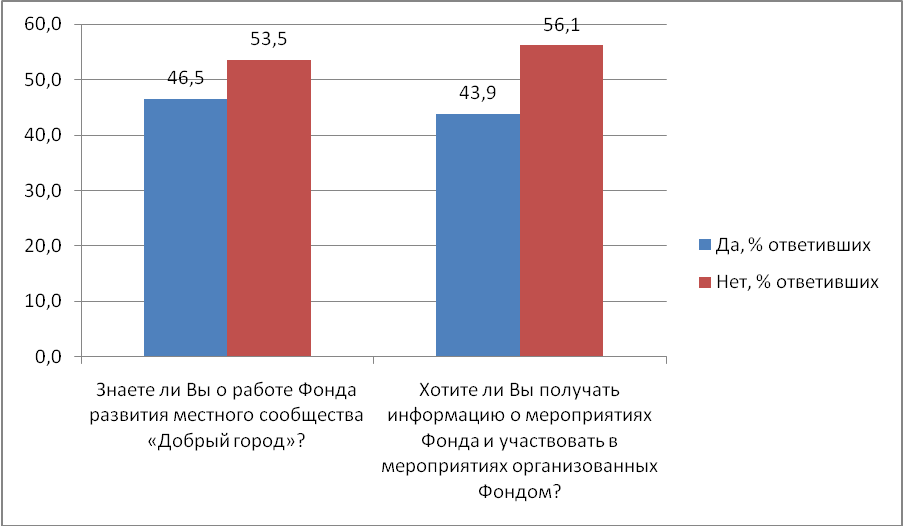 Среди источников информации о событиях в городе доминирует Интернет (упомянули 70% опрошенных). Телевидение и друзья и родственники являются равнозначными источниками информации (51.3% и 49.7%), вслед за ними с небольшим отрывом идут социальные сети (44%). Традиционные медиа – радио и газеты – отметили, соответственно, 18.7% и 15% респондентов.В вопросе требовалось оценить «приоритеты от 1до 3, где один чаще всего». При анализе ранги были упорядочены по категориям: «1»  – чаще всего, «2» – время от времени, «3» – иногда. Как видно из графика, телевидение опережает Интернет по частоте использования в качестве канала информации о городской жизни: 38.9% против 30.1%, однако именно Интернет выступает основным каналом получения информации для большинства респондентов (23.8% и 16.6% в категориях «чаще всего» и «время от времени»). Отчасти такой результат обусловлен молодым возрастом большинства респондентов.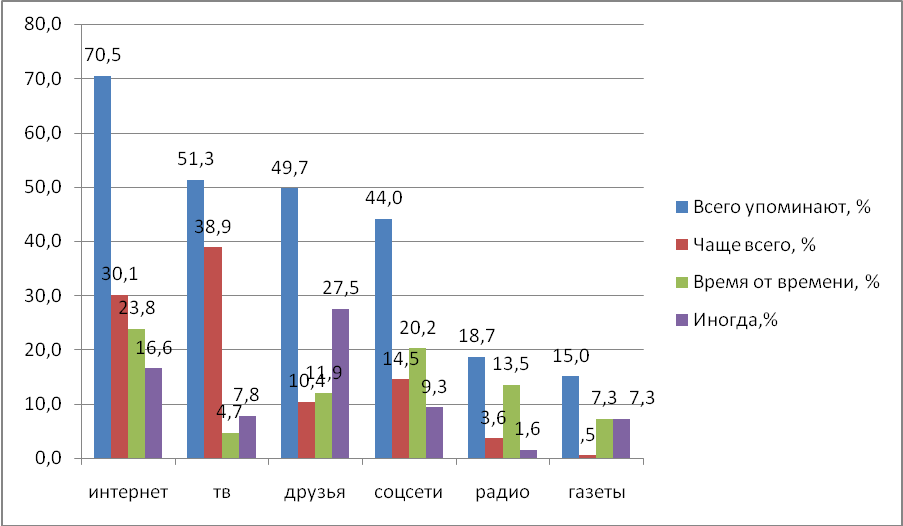 На графике категория «друзья» соответствует пункту «Друзья и родственники» анкеты.Наиболее важные виды благотворительностиСреди наиболее важных форм благотворительности респондентами чаще всего упоминается помощь больным детям, детским домам, а также пенсионерам, ветеранам и инвалидам. С примерно равной частотой упоминаются Материальная помощь социально-незащищенным, Поддержка спорта, культуры, Помощь бездомным, Помощь людям оказавшимся в трудной жизненнойситуации, Поддержка школ, детских садов. Реже всего респонденты упоминают помощь церкви и вынужденным переселенцам.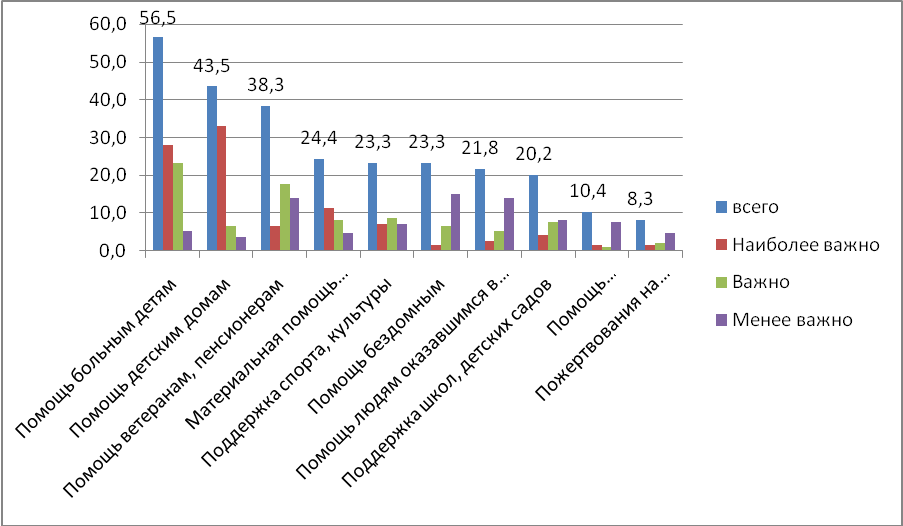 Сходная картина наблюдается с точки зрения наиболее приоритетных направлений благотворительности: здесь, опять же, лидирует помощь больным детям (28%), детским домам (33%). Вместе с тем, более важной сферой оказывается материальная помощь социально-незащищенным (11.4%) и поддержка спорта и культуры (7.3%), и лишь затем помощь ветеранам и пенсионерам (6.7%).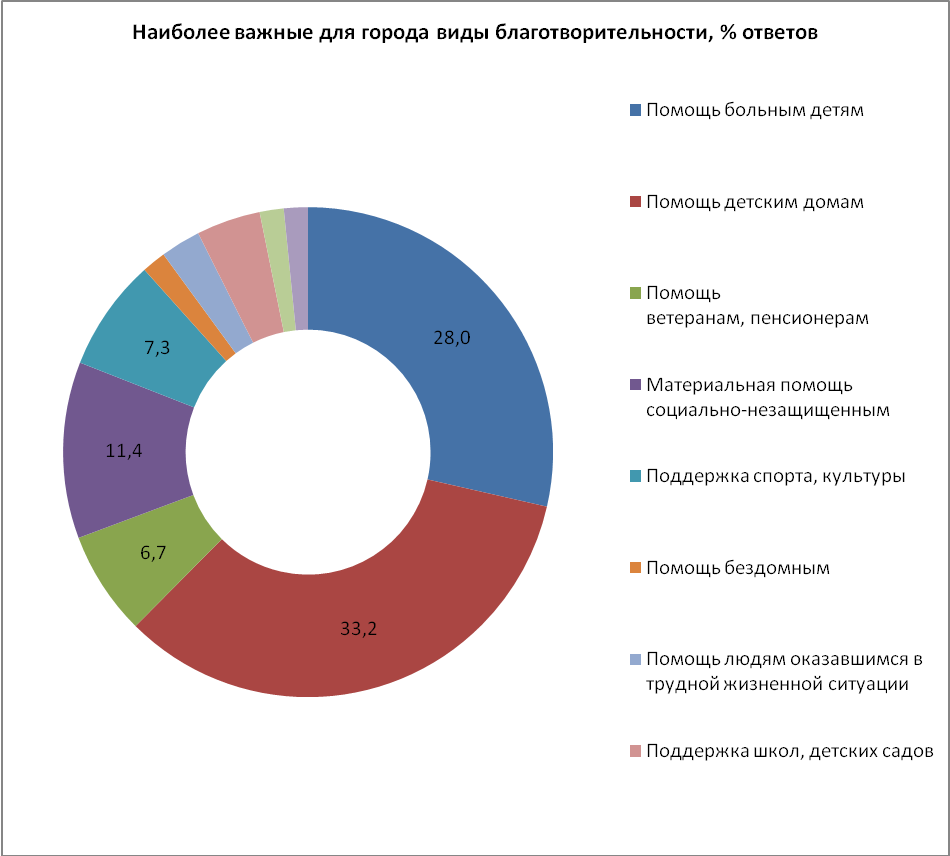 Среди форм благотворительности, которые, по мнению респондентов, являются наиболее важными для города и области, были также отмечены: «оплата обучения в университете»; «уделять внимание молодежи, а не беженцам и украинцам»; «создание рабочих мест для нуждающихся».Участие в благотворительности за последний год93% респондентов принимали участие в той или иной форме благотворительности в прошлом году. Распределение респондентов по видам благотворительности имеет следующий вид: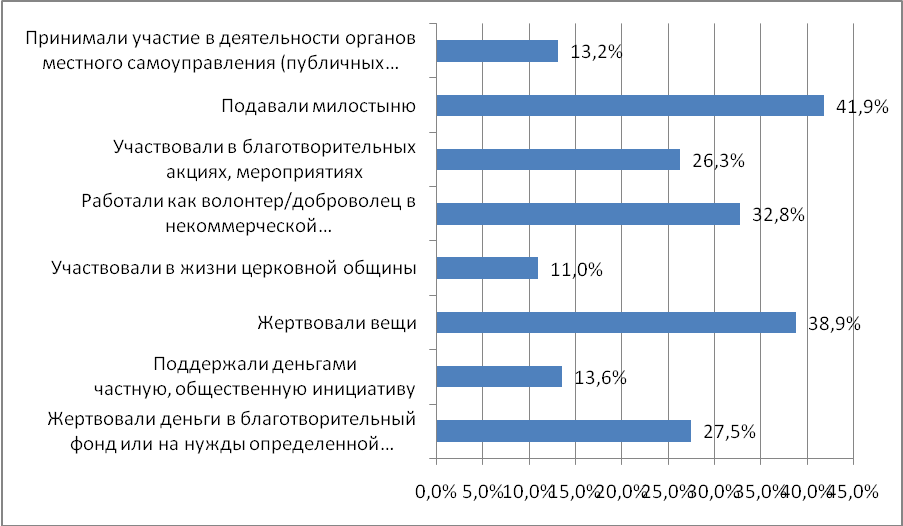 Среди форм участия, не включенных в варианты ответа на соответствующий вопрос, были названы: «являюсь организатором благотворительных акций», «сдавала кровь».Готовность к участию в благотворительности19 человек, или примерно 10% респондентов не готовы принимать участие ни в какой из перечисленных форм благотворительности. Других форм участия ни один из респондентов не предложил. В анкете необходимо было выбрать три наиболее предпочтительных формы участия в благотворительных акциях и проранжировать их, начиная с наиболее предпочтительной.Из графика видно, что чаще всего респондентами упоминались благотворительные концерты, марафоны и распродажи, а также спортивные мероприятия.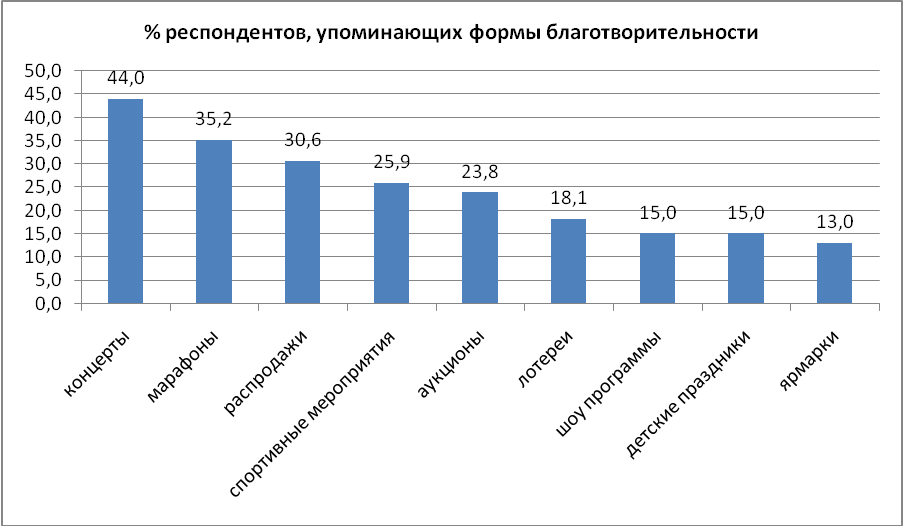 Вместе с тем, наиболее предпочтительной формой благотворительности для респондентов являются марафоны, и лишь затем – концерты, спортивные мероприятия и аукционы. Результаты отчасти искажены пересечением вариантов ответа: так, марафоны, очевидно, могут относиться к спортивным мероприятиям.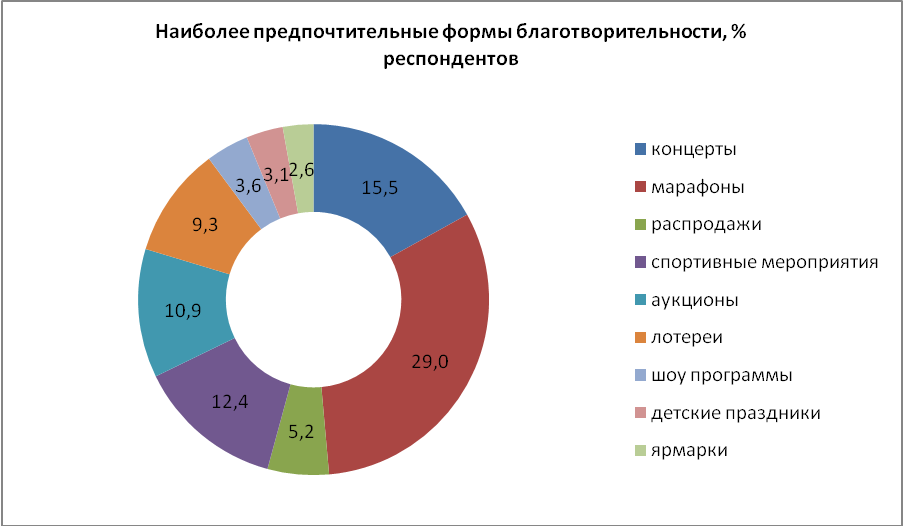 Группы нуждающихся, вызывающие наибольшее сочувствиеНа вопрос о том, какие группы нуждающихся вызывают наибольшее сочувствие, один респондент указал «и все остальные группы». В целом, результаты опроса распределились следующим образом: чаще всего респондентами упоминались такие категории нуждающихся, как дети с особыми потребностями (49%), дети-сироты (38%), пожилые люди и ветераны (34%), бездомные (29%). От 17% до 20% респондентов упомянули людей, нуждающихся в оплате лечения, взрослых инвалидов, многодетные семьи, малообеспеченные слои населения. Наконец, от 7% до 13% респондентов назвали такие категории нуждающихся, как талантливые дети, молодежь, вынужденные мигранты. Реже всего упоминались люди с определенными заболеваниями, женщины, военнослужащие, бывшие осужденные, представители малых народов и жители определенных территорий (менее 5%). Частотность упоминаний представлена в графике ниже.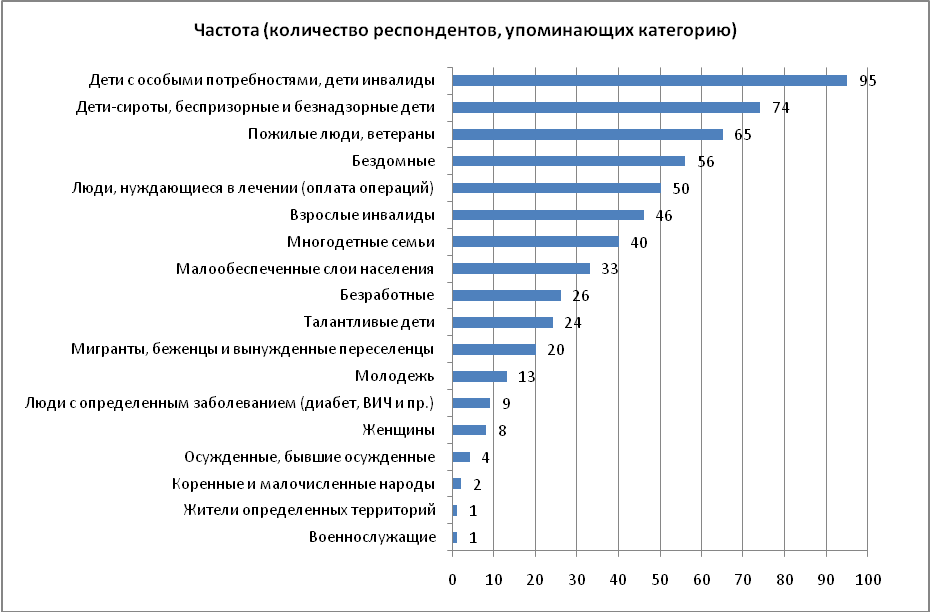 При этом характерно, что при анализе ранжирования выделяются несколько групп. Бывшие осужденные, военнослужащие и жители определенных территорий не были упомянуты ни одним респондентом в качестве групп нуждающихся, вызывающих наибольшее сочувствие – все респонденты, упомянувшие данные группы, присвоили им ранг «3», т.е. вызывающие наименьшее сочувствие. Женщины и представители малых народов также не были ни разу упомянуты в рамках ранга «1»: малые народы получили по полпроцента в рангах «2» и «3», женщины – 1% и 3%, соответственно. Все остальные категории нуждающихся хотя бы у некоторых респондентов вызывают наибольшее сочувствие, при этом, как можно видеть из таблицы, талантливые дети, люди, нуждающиеся в оплате лечения, мигранты и вынужденные переселенцы, молодежь и люди с определенными заболеваниями к первой категории отнесли менее 5% респондентов. Остальные группы, отнесенные к первой категории, показаны на графике: 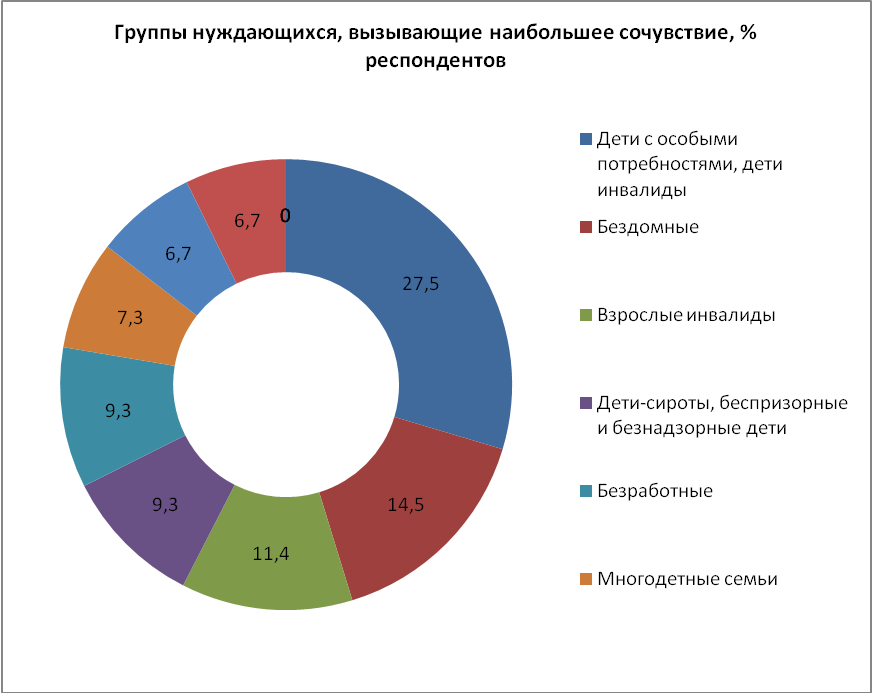 Наиболее удобные способы помощиЧаще всего  респонденты упоминают вариант «помочь делом», эту форму помощи упомянули 64% опрошенных. На втором и третьем месте – передача продуктов и вещей, либо лично нуждающимся (52%), либо через организацию (38%). Разница между двумя последними показателями может свидетельствовать о недостаточном доверии респондентов к общественным организациям, выступающим от имени нуждающихся. Примерно равные доли опрошенных упомянули пожертвование в благотворительный ящик, отправку СМС и участие в благотворительных акциях, и менее четверти – перевод денег на банковский счет благотворительной организации.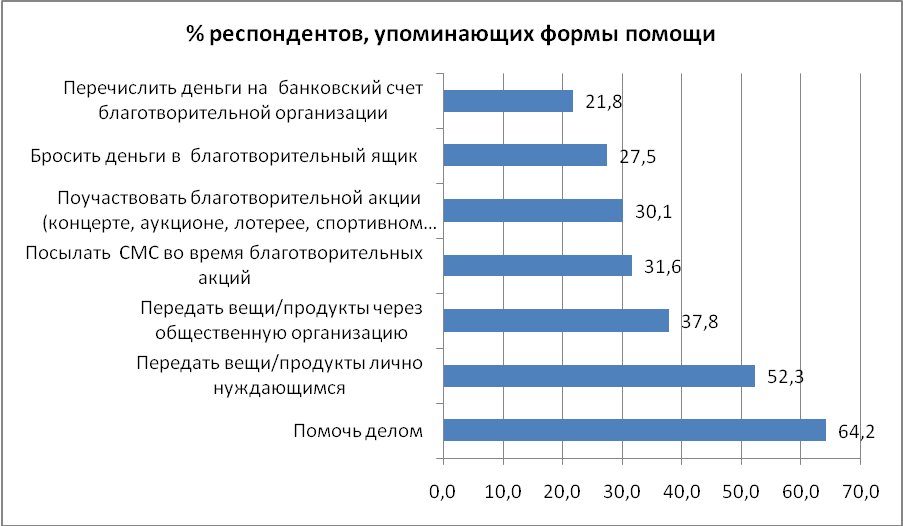 Вместе с тем, среди форм помощи, являющихся наиболее удобными (в ранге «1»), респонденты, наряду с личной передачей вещей и помощи делом, называют перевод денег на банковский счет благотворительной организации (8.8%), и лишь затем – передачу вещей через организацию (8.3%). Далее идут такие формы помощи, как отправка СМС, участие в благотворительной акции и пожертвование через благотворительный ящик (7.3% и по 4.7% соответственно).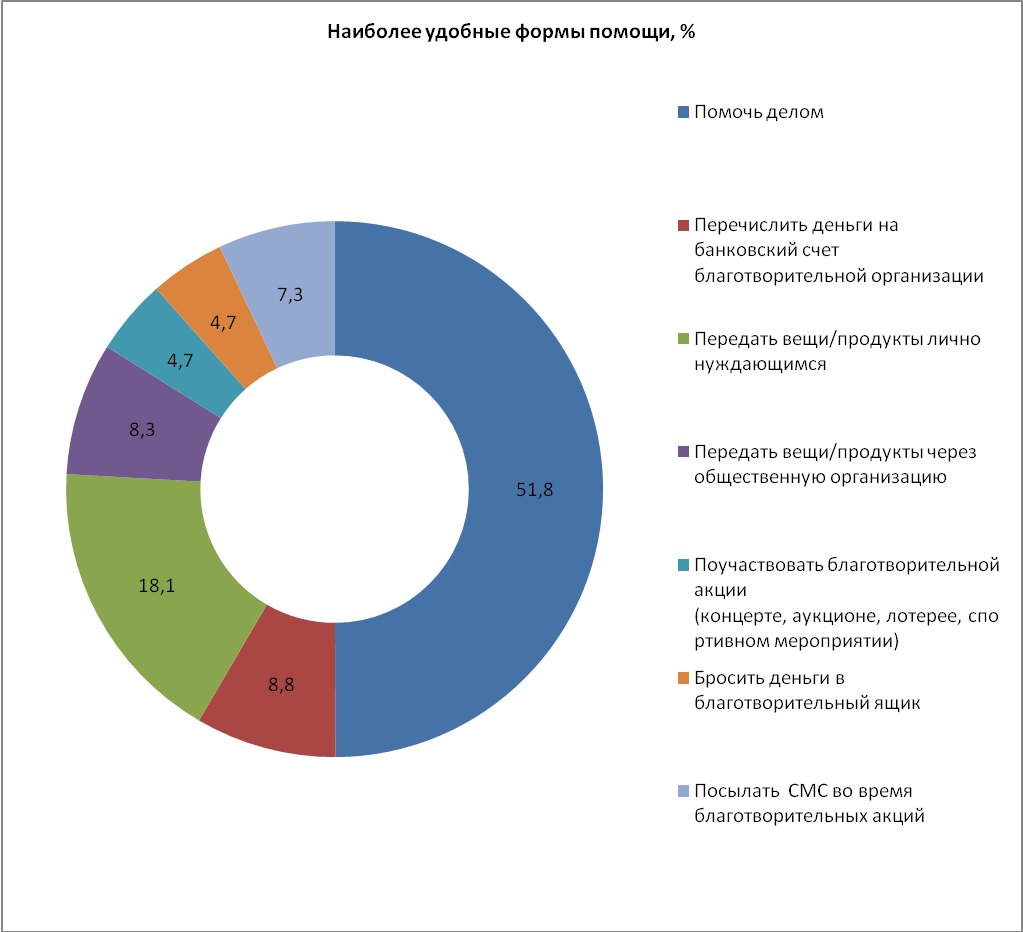 Группы нуждающихся, которым респонденты готовы жертвоватьОтветы респондентов на вопрос о том, каким группам нуждающихся они готовы жертвовать, в целом совпадают с ответами на предыдущий вопрос – о том, какие группы вызывают наибольшее сочувствие. Чуть более половины респондентов упомянули детей с особыми потребностями и детей-инвалидов, более 30% –  людей, нуждающихся в лечении, детей-сирот и пожилых людей. Несмотря на то, что бездомным сочувствует 29% респондентов, жертвовать им готовы лишь 22%Проблемы местного сообществаПо данным опроса, наиболее острой проблемой местных сообществ являются бездомные животные – их упоминают  чуть более 40% опрошенных. Курение в общественных местах, отсутствие удобной среды для инвалидов и загрязнение водоемов отметили чуть более четверти опрошенных. Примерно поровну распределились и такие проблемы, как плохая экология, парковка во дворах и на тротуарах и отсутствие досуга для молодежи (19-20%). А также отсутствие спортивных площадок (20.7%). От 10% до 15% респондентов указали отсутствие зеленых зон, вырубку деревьев и уничтожение парков, отсутствие досуга для молодежи. Наконец, меньше всего опрошенных обратили внимание на отсутствие парковок, закрытие небольших магазинов и плохую работу управляющей компании (7-10%). Наименее актуальной является проблема точечной застройки – ее отметили лишь 5% опрошенных.Следует отметить, что часть вариантов ответа пересекаются: так, парковки во дворах и на тротуарах являются следствием отсутствия специально выделенных мест для парковки, часть вопросов также укладывается в более общую категорию «плохой экологии».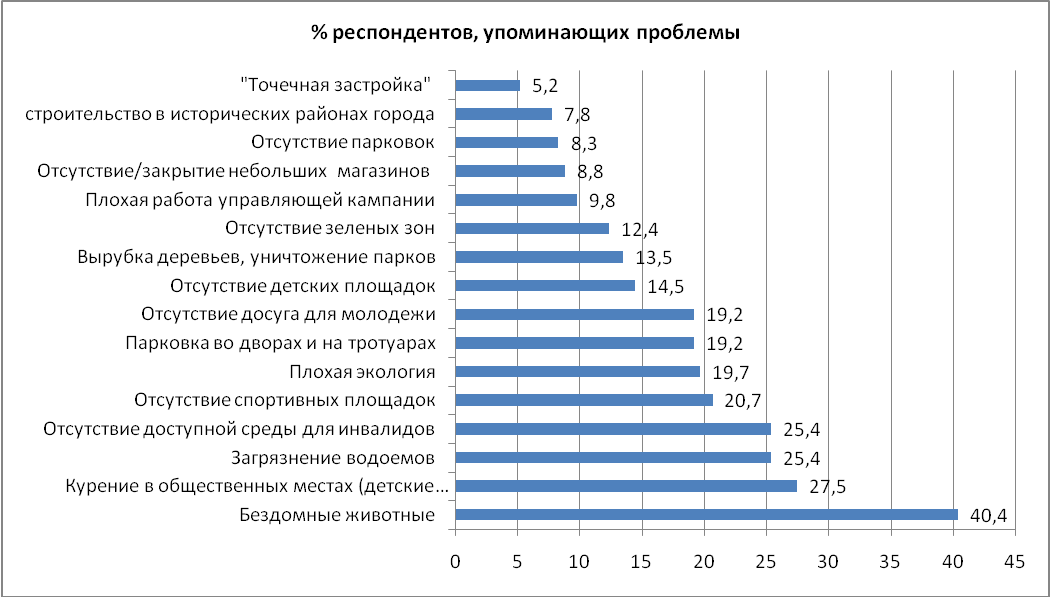 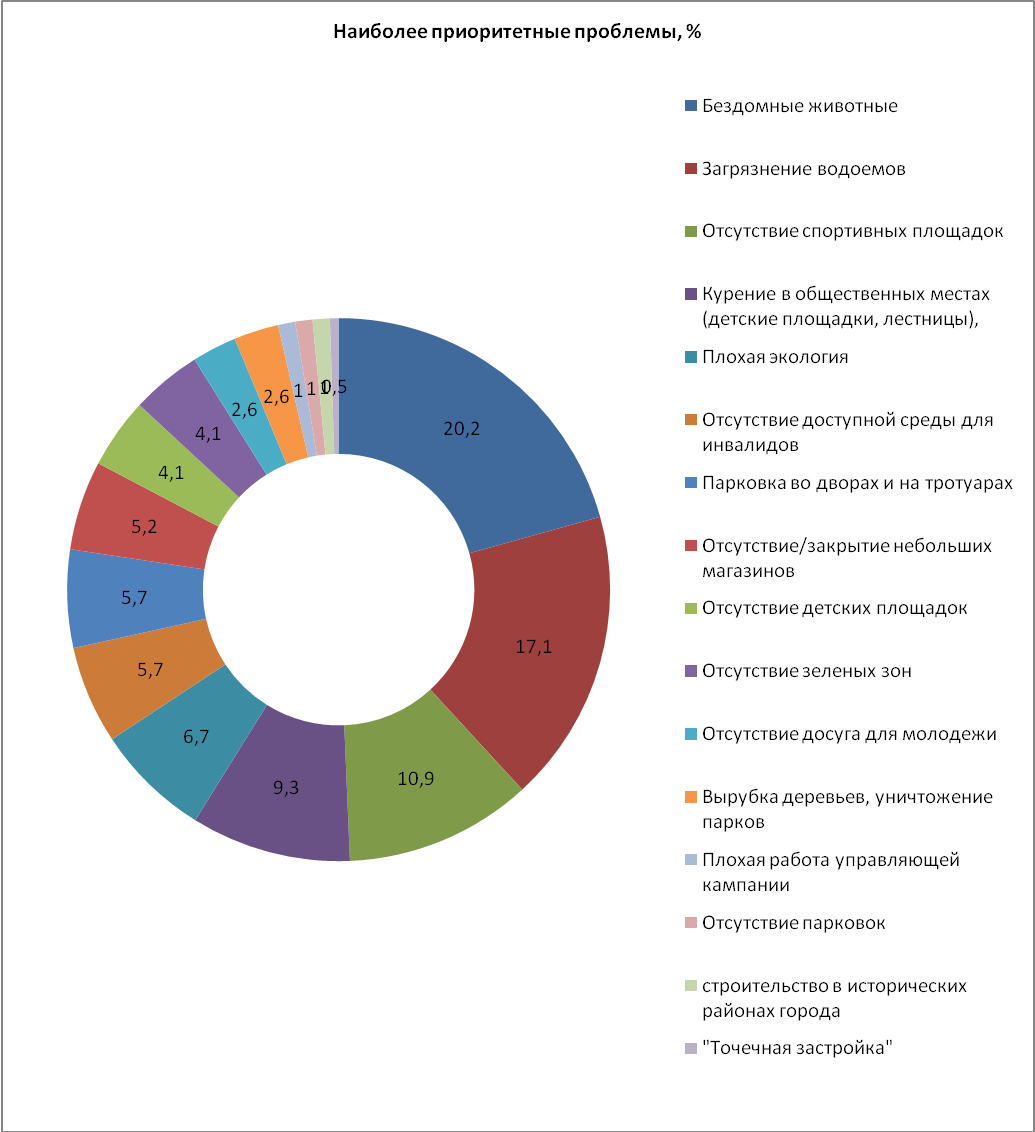 Проблемы, которые можно решить силами жителей районаНа вопрос «Опишите пожалуйста проблему Вашего района, которую на Ваш взгляд, можно решить с помощью жителей района (своими силами)» ответило 95 человек, или 49% опрошенных. Ответившими были названы следующие проблемы:Экология, загрязнение окружающей среды, озеленение и т.п. (52 человека);Детские площадки и спортивные сооружения, отсутствие развлечений для молодежи (19 человек);Парковки, их нехватка во дворах (11 человек);Курение в общественных местах (7 человек);Бездомные животные (7 человек).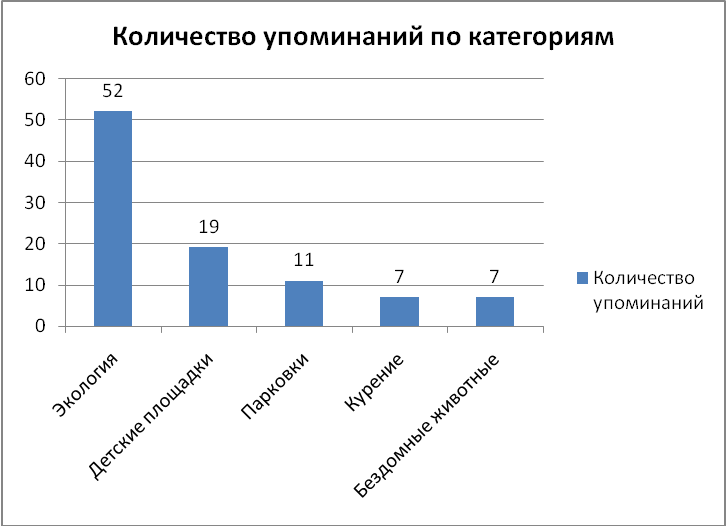 Менее частотные ответы на данный вопрос включают в себя: инфраструктурные проблемы: качество дорог, проблемы с автобусным сообщением и пешеходными зонами (5 человек); проблема отношения к незащищенным группам населения: инвалидам (в т.ч. отсутствие подходящей среды), пенсионерам, ветеранам, больным детям; бездомные и безработные (5 человек); пьянство на улицах (4 человека); хулиганство (3 человека); 2 человека указали в качестве проблемы «безразличие общества» и «равнодушие и меркантильность», и 1 человек указал на проблему граффити.Ряд респондентов в своих ответах предложили рекомендации по устранению указанных ими проблем: «увеличение количества рабочих мест для сокращения безработицы», «курение в общественных местах – повысить штрафы», «надо строить не только магазины, но оставлять место для спортивных и детских площадок», «прекратить вырубку деревьев и повреждение зеленых зон заезжающими автомобилями». Подобного рода ответы свидетельствуют о том, что вопрос не был корректно понят респондентами, т.к. речь явно идет о мерах, находящихся вне компетенции локального сообщества жителей того или иного района. В связи с этим имеет смысл рассматривать полученные результаты не столько как список проблем, которые граждане в состоянии разрешить своими силами (к ним также не относятся, например, проблемы, связанные с дорожной и коммунальной инфраструктурой районов), сколько как показатель наиболее актуальных, по мнению граждан, проблем соответствующих районов. С политической точки зрения это прямо противоположные интерпретации: результаты можно было бы интерпретировать, как указание на те области городской и коммунальной политики, где нет необходимости непосредственного вмешательства городских властей или других организаций, однако в действительности ряд данных респондентами ответов нацелен именно на привлечение внимания к проблемам, которые местному сообществу своими силами не решить. Выводы и рекомендации.Результаты исследования дают основания для вывода о достаточно высокой степени готовности значительной  части населения  г. Пскова  к участию в благотворительной деятельности. Высокий процент молодежи среди респондентов, в той или иной степени занимавшихся благотворительностью,  свидетельствует  о том, что такая деятельность может рассматриваться как фактор социализации. Можно предположить и наличие большого потенциала развития благотворительности в будущем. Сравнительно невысокий доход большинства молодых респондентов  определил для них формы участия в благотворительности. Это, в свою очередь, дает надежду на расширение числа таких форм в будущем по мере роста доходов молодых респондентов, особенно студентов. Опрос  указывает на недостаточную информированность населения о работе Фонда и о благотворительности вообще.  Что касается  значительной  части респондентов, отказавшихся от регулярного получения информации о деятельности Фонда, то можно предположить, что это связано с определенной степенью недоверия к институционализации благотворительной деятельности.   Анализ расстановки респондентами приоритетов относительно объектов благотворительной деятельности дает основания для вывода о том, что Фонд  способен участвовать в решении важных социальных проблем и, что не менее важно, артикулировать эти проблемы, привлекая к их решению основных субъектов местного сообщества.  Стоит обратить внимание  на сравнительно низкий процент, который получил такой объект благотворительности, как мигранты. Это в значительной степени отражает тот факт, что их количество в регионе не достигает критической отметки.  Результаты исследования показывают, что большинство респондентов в той или иной форме участвуют в благотворительной деятельности. Наиболее высок  процент  подававших милостыню и жертвовавших вещи нуждающимся (эти формы можно условно назвать «стихийными»).  Но обращает на себя внимание и сравнительно высокий процент волонтеров и жертвователей денег в благотворительный фонд, что свидетельствует о наличии высокого потенциала  участия молодежи в благотворительной деятельности.  Достаточно  высокой является  также  готовность участия в благотворительной  деятельности. Можно сделать вывод  и относительно предпочтительных  форм  такого  участия. Это - благотворительные концерты, марафоны и распродажи, а также спортивные мероприятия. О высоком потенциале благотворительной деятельности свидетельствуют  ответы на вопрос анкеты о том, какие группы нуждающихся вызывают наибольшее сочувствие. Объектами сочувствия чаще всего выступают дети, пожилые люди, бездомные, инвалиды, многодетные семьи и  малообеспеченные  слои  населения.  Характерным для большинства участников  выборки  является приоритетное значение  «помощи делом» среди всех прочих способов помощи. Это отражает, во-первых, наличие среди респондентов большого числа молодых людей  и, во-вторых, тенденцию  к  осознанному, неслучайному позитивному отношению к благотворительности. Стоит упомянуть также высокий процент считающих удобным способом помощи передачу продуктов и вещей, либо лично нуждающимся (52%), либо через организацию (38%). Обратим внимание на разницу между двумя последними показателями, которая, как мы уже отмечали в «Результатах исследования», может свидетельствовать об определенном дефиците доверия к общественным организациям, выступающим от имени нуждающихся.  Исследование показало, что в большинстве случаев  группы  нуждающихся, которым респонденты готовы жертвовать,  совпадают с теми, которые  вызывают наибольшее сочувствие.  Но при этом имеют место  и такие варианты ответов, где указанное совпадение отсутствует. Исследование  позволяет выявить и наиболее острые проблемы местного сообщества.  Этот материал (см. «Результаты исследования»)  может быть полезным  и  общественности, и управляющим компаниям,  и муниципальным органам власти и управления.  Обобщая все варианты ответов, следует отметить неравнодушное отношение членов  местного сообщества к вопросу комфортной и здоровой среды обитания для всех жителей.  Такой вывод подтверждают и ответы на открытый вопрос – проблемы, которые можно решить с помощью (силами) жителей  района. Выявление, артикуляция  и  обнародование данных проблем  может  способствовать взаимодействию  отдельных граждан, организаций гражданского общества,  бизнес-структур, СМИ, а также органов власти и управления в решении  актуальных проблем  муниципальных образований, поскольку все перечисленных субъектов  объединяет  признак  принадлежности к местному сообществу,  который фиксируется в понятии  «жители».   Обратим внимание, что ряд проблем, сформулированных респондентами,  выходит  за рамки  компетенции и возможностей местного сообщества.  Но ценность их формулирования состоит в привлечении  к ним внимания органов региональной и федеральной власти.Для того, чтобы  благотворительный Фонд развития местного сообщества «Добрые города» был влиятельным субъектом поддержки местных инициатив, ему  необходимо принять меры к более широкому освещению своей деятельности:  во-первых, обратить внимание на  те источники информации, которые в наибольшей степени используются различными категориями населения – продолжать взаимодействовать с региональным телевидением, активизировать свое присутствие в Интернете, рекламировать сайт; во-вторых, установить контакт с теми информационными структурами, которые  в меньшей степени связаны с освещением работы Фонда (радио, газеты).  Упомянутые меры, по нашему мнению, помогут  уменьшить существующий дефицит доверия к общественным организациям, выступающим от имени нуждающихся.  Популяризации  деятельности Фонда способствовала  бы и  организация  им  (с использованием всех информационных ресурсов)  широкого освещения  деятельности всех категорий благотворителей.  В отношении  форм  благотворительности  Фонду следует  продолжать практику  организации  благотворительных концертов, марафонов, распродаж и  спортивных мероприятий,  совершенствовать  организацию  иных апробированных форм,  находить новые оптимальные  формы благотворительности.  Необходимо чаще и конкретней взаимодействовать с муниципальной администрацией, управляющими компаниями,  НКО.  Больше  внимания стоит  уделять   сотрудничеству с бизнес-структурами, вовлечению их в благотворительную деятельность.  Совершенствованию работы  Фонда  и  деятельности всех субъектов поддержки местных инициатив, на наш взгляд,  будет способствовать также регулярное проведение  социологических исследований.ВопросЧастота% ответившихОтказотответа3618.7Менее 3500 рублей126.23501-5000 рублей2814.55001-10000 рублей4121.210001-15000 рублей2714.015001-20000 рублей168.320001-30000 рублей199.830001-50000 рублей105.2Более 50000 рублей42.1Виды благотворительностиНаиболее важно,%Важно,%Менее важно,%Помощь больным детям28.023.35.2Помощь детским домам33.26.73.6Помощь ветеранам, пенсионерам6.717.614.0Материальная помощь социально-незащищенным11.48.34.7Поддержка спорта, культуры7.38.87.3Помощь бездомным1.66.715.0Помощь людям оказавшимся в трудной жизненной ситуации2.65.214.0Поддержка школ, детских садов4.17.88.3Помощь беженцам/вынужденным переселенцам1.61.07.8Пожертвования на церковь, помощь в восстановлении и строительстве храмов1.62.14.7Формы благотворительностиВсего, %123концерты44.015.512.416.1марафоны35.229.02.63.6распродажи30.65.28.317.1спортивные мероприятия25.912.410.43.1аукционы23.810.910.42.6лотереи18.19.36.22.6шоу программы15.03.65.75.7детские праздники15.03.16.75.2ярмарки13.02.65.74.7Категория%123Дети с особыми потребностями, дети инвалиды49.227,517,14,7Дети-сироты, беспризорные и безнадзорные дети38.39,317,611,4Пожилые люди, ветераны33.76,74,722,3Бездомные29.014,59,35,2Люди, нуждающиеся в лечении (оплата операций)25.93,611,910,4Взрослые инвалиды23.811,45,76,7Многодетные семьи20.77,37,36,2Малообеспеченные слои населения17.16,76,24,1Безработные13.59,31,62,6Талантливые дети12.44,16,22,1Мигранты, беженцы и вынужденные переселенцы10.43,14,13,1Молодежь6.7,51,64,7Люди с определенным заболеванием (диабет, ВИЧ и пр.)4.71,61,02,1Женщины4.10,01,03,1Коренные и малочисленные народы1.00,0,5,5Осужденные, бывшие осужденные2.10,00,02,1Военнослужащие.50,00,0,5Жители определенных территорий.50,00,0,5Формы помощи%123Помочьделом64.251.86.26.2Перечислить деньги на  банковский счет благотворительной организации21.88.810.42.6Передать вещи/продукты лично нуждающимся52.318.122.311.9Передать вещи/продукты через общественную организацию37.88.320.78.8Поучаствовать благотворительной акции (концерте, аукционе, лотерее, спортивном мероприятии)30.14.710.914.5Бросить деньги в  благотворительный ящик 27.54.710.911.9Посылать  СМС во время благотворительных акций31.67.34.719.7Категория%123Дети с особыми потребностями, дети инвалиды51.826,922,32,6Дети-сироты, беспризорные и безнадзорные дети35.88,814,013,0Люди, нуждающиеся в лечении (оплата операций)32.15,713,013,5Пожилые люди, ветераны30.66,73,120,7Бездомные21.817,12,62,1Взрослые инвалиды17.65,79,82,1Многодетные семьи16.16,74,15,2Малообеспеченные слои населения15.57,35,23,1Талантливые дети11.92,65,24,1Безработные8.85,22,61,0Люди с определенным заболеванием (диабет, ВИЧ и пр.)7.81,02,14,7Мигранты, беженцы и вынужденные переселенцы6.23,1,52,6Молодежь3.10,001,02,1Женщины1.60,00,51,0Жители определенных территорий1.6,5,5,5Осужденные, бывшие осужденные1.0,50,00,5Коренные и малочисленные народы.50,000,00,5Военнослужащие0.000,000,000,00Проблема%123Бездомные животные40.420.214.55.7Курение в общественных местах (детские площадки, лестницы),27.59.37.310.9Загрязнение водоемов25.417.14.14.1Отсутствие доступной среды для инвалидов25.45.711.48.3Отсутствие спортивных площадок20.710.96.23.6Плохая экология19.76.78.34.7Парковка во дворах и на тротуарах19.25.78.84.7Отсутствие досуга для молодежи19.22.64.711.9Отсутствие детских площадок14.54.14.75.7Вырубка деревьев, уничтожение парков13.52.66.24.7Отсутствие зеленых зон12.44.14.73.6Плохая работа управляющей кампании9.81.03.15.7Отсутствие/закрытие небольших  магазинов 8.85.21.02.6Отсутствие парковок8.31.06.7.5строительство в исторических районах города7.81.02.64.1"Точечная застройка" 5.2.53.11.6